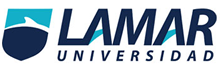 Nombre: Karime Andrea García HernándezNombre del maestro: Luis Fernando López Pérez Materia: Diseño de plan de vidaGrado: 5° BEOFecha:10 de Abril de 2016Escuela: Universidad Lamar Me han preguntado porque quieres estudiar medicina? No hay un motivo exacto por el que estudiar Medicina, ahora mismo se me ocurren un sin fin de motivos. Porque es la carrera más interesante que existe ya que estudiamos al ser humano, es decir, a ti mismo, parecerá una tontería para algunos pero a mí me interesa bastante eso, ayudar a las demás personas, sé que no podre salvar a todas pero será una gran lucha y motivo para toda mi vida, no me pesa estudiar casi toda mi vida porque es lo que me gusta a mí, varias personas me han dicho pero eres mujer deberías de estudiar otra cosa no tendrás tiempo de atender a tu familia (si es que tienes) de hacer tus cosas de mujeres, pero siempre ha sido mi respuesta para todo hay tiempo si te lo propones… Es una de las profesiones más gratificantes que existen, ya que no hay mayor satisfacción que poder ayudar a los demás. Nunca dejas de aprender cosas nuevas y de sorprendente de lo maravilloso que puede ser nuestro cuerpo y nuestra mente. Es un modo de vida muy diferente, para como lo toman la sociedad, me refiero a que el médico no vive sus años de estudiante igual que el resto, ya que necesita mucho más sacrificio, el cual, sin duda, merece la pena. Podría seguir con un millón de motivos más por los que estudiar medicina pero ya van suficientes…
No creo que me arrepentiría de estudiar esa carrera. Me reconforta tanto saber que podré ayudar a otras personas que los malos ratos de estudios se me olvidaran y solo recordare los buenos momentos. Parecerá extraño, pero por una parte no quisiera acabar la carrera. Aún me queda muchísimo por aprender más de lo que yo me imagino pero estoy dispuesta a afrontarlo. Mi gran meta es eso, lograr lo que me propongo. Lucharé por lo que quiero a pesar de todo el sacrificio que sé que tendré, desde pequeña he querido ser doctora y ya en poco tiempo hare tramites a mi gran sueño. No lo considero un trabajo más, sino que me lo tomo como una forma de vida. El médico se va formando poco, cualquier persona con buena memoria y alta capacidad de estudios podría realizar la carrera. Pero la pregunta que me hago ¿Cualquier persona sirve como médico?. Mi respuesta es que no, para ser un buen médico necesitas sentirlo y vivirlo constantemente. No se es médico solo en la consulta, el profesional debe estar dispuesto de ayudar a todo el que está a su alrededor y en el momento que lo necesite. Esta iniciativa debe surgir desde su interior y no verse obligado a ayudar sólo por ser poseedor de la licenciatura. El ayudar a las personas se lleva dentro, incluso antes de entrar en la carrera. El estudiar la licenciatura nos proporciona los conocimientos necesarios para prestar esa ayuda de un modo más eficiente.Caro esta tengo otras metas y propósitos que este, pero este es el principal…Me gustaría ya que termine mi carrera y especialidad tener mi consultorio y trabajar en hospitales civiles. Si no salgo la primera vez tengo planeado trabajar y estudiar bien el inglés. Porque esas dos porque me quisiera distraer de eso…. Me metería en cualquier trabajo e inglés porque no se mucho y me ayudaría también para mi carrera, en pocas palabras para mi futuro. Me encantaría tener una familia con el hombre que amo, tener mi propia casa, ya que termine la carrera empezar a trabajar, tengo planeado tener mis hijos ya que termine la carrera pero si llega antes lo recibiré con mis brazos abiertos, no sería un error para mí, claro está si será difícil pero lo lograre.